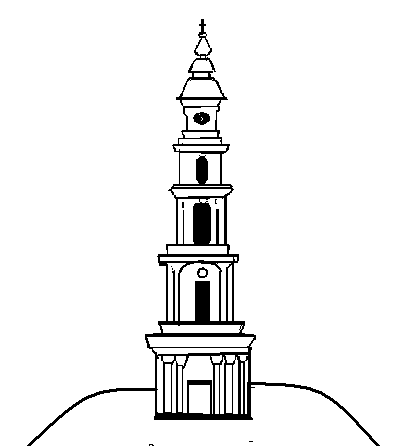 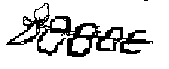 Российская ФедерацияИвановская областьЛежневский муниципальный районСовет Лежневского городского поселения__________________________________________________________________155120, п.Лежнево, ул.Октябрьская, д.32,  РЕШЕНИЕ          ___.12.2017года                                                                                                         №____ОБ УТВЕРЖДЕНИИ ПОЛОЖЕНИЯ О БЮДЖЕТНОМ ПРОЦЕССЕ В ЛЕЖНЕВСОМ ГОРОДСКОМ ПОСЕЛЕНИИВ целях приведения правовых актов Лежневского городского поселения в соответствие с Бюджетным кодексом Российской Федерации и в соответствии с Уставом Лежневского городского поселения Совет Лежневского городского поселения решил:1. Утвердить положение о бюджетном процессе в Лежневском городском поселении (приложение к настоящему решению).2. Настоящее решение вступает в силу со дня его официального опубликования.3. Установить, что при формировании проекта решения о бюджете Лежневского городского поселения на 2018 год и на плановый период 2019 и 2020 годов общий объем условно утверждаемых расходов на первый год планового периода не утверждается, а на второй год планового периода утверждается в объеме не менее 2,5 процента общего объема расходов  бюджета на второй год планового периода (без учета расходов бюджета, предусмотренных за счет межбюджетных трансфертов из других бюджетов бюджетной системы Российской Федерации, имеющих целевое назначение).4. Отменить решение Совета Лежневского городского поселения "Об утверждении Положения о бюджетном процессе в Лежневском городском поселении" от 29 июня 2010г. N 23.Глава Лежневского городского поселения                                                               Т.С. ВасильеваПриложение к Решению СоветаЛежневского городского поселенияОт____________№____ПОЛОЖЕНИЕО БЮДЖЕТНОМ ПРОЦЕССЕ В ЛЕЖНЕВСКОМ ГОРОДСКОМ ПОСЕЛЕНИИНастоящее положение принято в соответствии с Бюджетным кодексом Российской Федерации и регламентирует деятельность органов местного самоуправления Лежневского городского поселения и иных участников бюджетного процесса по составлению и рассмотрению проекта бюджета, утверждению и исполнению бюджета городского поселения, внесению изменений и дополнений в бюджет городского поселения, по контролю за исполнением бюджета городского поселения.1. Общие положения1.1. Бюджетный процесс в Лежневском городском поселении регламентируется Бюджетным кодексом Российской Федерации, федеральными законами, Законом Ивановской области "О межбюджетных отношениях в Ивановской области" от 28.11.2005 N 173-ОЗ, Уставом Лежневского городского поселения, настоящим положением, иными нормативными правовыми актами в сфере бюджетных правоотношений.Бюджет городского поселения составляется и утверждается сроком на три года: очередной финансовый год и плановый период. Проект бюджета Лежневского городского поселения на очередной финансовый год и плановый период  уточняет показатели утвержденного бюджета Лежневского городского поселения планового периода и утверждает показатели второго года планового периода.1.2. Участниками бюджетного процесса в Лежневском городском поселении являются:- Глава Лежневского городского поселения;- Совет Лежневского городского поселения;- Администрация Лежневского муниципального района;- Финансовый отдел Администрации Лежневского муниципального района;- Контрольно-счетная комиссия Лежневского городского поселения (далее - контрольно-счетная комиссия);- главные распорядители и распорядители бюджетных средств;- главные администраторы (администраторы) доходов бюджета городского поселения;- главные администраторы (администраторы) источников финансирования дефицита бюджета городского поселения;- получатели бюджетных средств.1.3. Ответственной за рассмотрение проекта решения о бюджете городского поселения, решения об изменении бюджета городского поселения, решения об исполнении бюджета городского поселения в Совете Лежневского городского поселения является комиссия по бюджету, предварительно рассматривающая внесенные в Совет Лежневского городского поселения проекты нормативно-правовых актов в сфере бюджетных правоотношений.2. Полномочия участников бюджетного процесса2.1. Глава Лежневского городского поселения осуществляет следующие бюджетные полномочия: - осуществляет бюджетные полномочия в соответствии с Бюджетным кодексом Российской Федерации и (или) принимаемыми в соответствии с ним нормативными правовыми актами, регулирующими бюджетные правоотношения.2.2. Совет Лежневского городского поселения осуществляет следующие бюджетные полномочия:- организует публичные слушания по проекту бюджета городского поселения и отчету о его исполнении;- рассматривает проекты решений, принимает решения Совета Лежневского городского поселения об утверждении или отклонении проектов решений о бюджете городского поселения;- рассматривает проекты решений, принимает решения Совета Лежневского городского поселения или отклонение проектов решений о внесении изменений и дополнений в решение о бюджете городского поселения;- осуществляет контроль за исполнением бюджета городского поселения;- утверждает отчет об исполнении бюджета городского поселения;- иные бюджетные полномочия, осуществляемые в соответствии с Бюджетным кодексом Российской Федерации и иными правовыми актами бюджетного законодательства Российской Федерации и Ивановской области, Уставом Лежневского городского поселения.2.3. Администрация Лежневского муниципального района осуществляет следующие бюджетные полномочия:- вносит на рассмотрение Совета проекты решений о бюджете на очередной финансовый год и плановый период, о внесении изменений в решения о бюджете и об исполнении бюджета за отчетный финансовый год;- организует составление прогноза социально-экономического развития Лежневского городского поселения;- обеспечивает исполнение бюджета городского поселения;- осуществляет контроль за исполнением бюджета городского поселения в соответствии с действующим законодательством;- разрабатывает и утверждает методики распределения и порядки предоставления межбюджетных трансфертов из бюджета городского поселения бюджету муниципального района;- устанавливает расходные обязательства Лежневского городского поселения;- осуществляет заимствования и предоставление гарантий Лежневского городского поселения;- иные полномочия, определенные Бюджетным кодексом Российской Федерации и (или) принимаемыми в соответствии с ним нормативными правовыми актами, регулирующими бюджетные правоотношения.2.4. Финансовый отдел Администрации Лежневского муниципального района осуществляет следующие бюджетные полномочия:- организует составление и разрабатывает проект бюджета городского поселения и среднесрочного финансового плана;- составляет и ведет сводную бюджетную роспись;- организует исполнение бюджета городского поселения;- составляет отчетность об исполнении бюджета городского поселения в порядке, установленном Министерством финансов РФ;- осуществляет предварительный и текущий контроль за исполнением бюджета городского поселения, в том числе контроль за целевым и эффективным расходованием бюджетных средств главными распорядителями и получателями бюджетных средств;- управляет муниципальным долгом в порядке, установленном Администрацией Лежневского муниципального района;- ведет муниципальную долговую книгу;- осуществляет иные бюджетные полномочия в соответствии с Бюджетным кодексом РФ и иными правовыми актами бюджетного законодательства.2.5. Контрольно-счетная комиссия в качестве органа муниципального финансового контроля осуществляет следующие бюджетные полномочия:- проводит экспертизу проектов бюджета городского поселения на текущий финансовый год и плановый период;- осуществляет контроль за исполнением бюджета городского поселения на текущий финансовый год и плановый период и готовит заключение на годовой отчет об исполнении бюджета городского поселения на текущий финансовый год и плановый период с соблюдением установленного порядка подготовки и рассмотрения проекта бюджета городского поселения на текущий финансовый год и плановый период и отчетов о его исполнении;- представляет заключение на годовой отчет об исполнении бюджета в Совет Лежневского городского поселения с одновременным направлением его в Администрацию Лежневского муниципального района.2.6. Перечень главных распорядителей средств бюджета городского поселения устанавливается решением о бюджете в составе ведомственной структуры расходов.2.7. Полномочия иных участников бюджетного процесса Лежневского городского поселения устанавливаются Бюджетным кодексом Российской Федерации и принятыми в соответствии с ним правовыми актами.3. Составление проекта бюджета городского поселения3.1. Составление проекта бюджета городского поселения осуществляется Администрацией Лежневского муниципального района в соответствии с Бюджетным кодексом Российской Федерации, настоящим положением. Непосредственное составление проекта бюджета осуществляет Финансовый отдел администрации Лежневского муниципального района.Порядок составления проекта бюджета городского поселения определяется Администрацией Лежневского муниципального района.3.2. Составление проекта  бюджета городского поселения основывается на прогнозе социально-экономического развития Лежневского городского поселения в целях финансового обеспечения расходных обязательств, а также основных направлениях бюджетной и налоговой политики, муниципальных программах (проекты муниципальных программ, проекты изменений указанных программ).Порядок и методика планирования бюджетных ассигнований для составления проекта бюджета городского поселения устанавливаются Финансовым отделом администрации Лежневского муниципального района, проводящим функциональное регулирование в сфере финансовой и бюджетной политики в Лежневском городском поселении.3.3. Составление бюджета городского поселения осуществляется в разрезе действующих и принимаемых обязательств.Составление бюджета городского поселения осуществляется с использованием элементов планирования, увязывающих результаты деятельности с объемами бюджетных ассигнований муниципальных программ, представляющих собой взаимосвязанные по ресурсам, исполнителям и срокам осуществления комплексы мероприятий, финансируемых за счет средств бюджета городского поселения, направленных на решение комплексных межотраслевых (межведомственных) социально-экономических проблем Лежневского городского поселения.Планирование бюджетных ассигнований на оказание муниципальных услуг физическим и юридическим лицам осуществляется в отчетном финансовом году и текущем финансовом году с учетом:- муниципальных программ, увязывающих бюджетные ассигнования на отдельные муниципальные услуги с изменением уровня предоставляемых соответствующих муниципальных услуг;- муниципальных заданий, устанавливающих требования к составу, качеству и (или) объему, условиям, порядку и результатам оказания муниципальных услуг для главных распорядителей и получателей бюджетных средств.Порядок принятия решений о разработке муниципальных программ и их формирования и реализации, порядок проведения и критерии оценки эффективности реализации муниципальных программ утверждаются Администрацией Лежневского муниципального района.3.4. В решении о бюджете городского поселения на очередной финансовый год и плановый период должны содержаться:- общий объем доходов бюджета, общий объем расходов, дефицит (профицит) бюджета на очередной финансовый год и плановый период;- нормативы распределения доходов между бюджетами бюджетной системы Российской Федерации- перечень главных администраторов доходов бюджета, источников финансирования дефицита бюджета;- распределение бюджетных ассигнований по целевым статьям (муниципальным программам и не программным направлениям деятельности органов местного самоуправления Лежневского городского поселения, группам видов расходов классификации расходов  бюджета городского поселения на очередной финансовый год и плановый период;- ведомственная структура расходов содержит распределение бюджетных ассигнований по главным распорядителям бюджетных средств, разделам, подразделам, целевым статьям (муниципальным программам и непрограммным направлениям деятельности) и группам видов расходов классификации расходов бюджетов.- общий объем бюджетных ассигнований, направленных на исполнение публичных нормативных обязательств;- объем межбюджетных трансфертов, получаемых из других бюджетов и (или) предоставляемых другим бюджетам бюджетной системы Российской Федерации в очередном финансовом году и плановом периоде;- общий объем условно утверждаемых (утвержденных) расходов на первый год планового периода в объеме не менее 2,5 процента общего объема расходов бюджета, на второй год планового периода в объеме не менее 5 процентов общего объема расходов бюджета (без учета расходов бюджета, предусмотренных за счет межбюджетных трансфертов из других бюджетов бюджетной системы Российской Федерации, имеющих целевое назначение);- источники финансирования дефицита бюджета на очередной финансовый год и плановый период;- верхний предел муниципального внутреннего долга по состоянию на 1 января года, следующего за очередным финансовым годом и каждым годом планового периода, с указанием в том числе верхнего предела долга по муниципальным гарантиям;- иные показатели в соответствии с Бюджетным кодексом Российской Федерации.4. Рассмотрение и утверждение решения о бюджете городского поселения4.1. Администрация Лежневского муниципального района вносит не позднее 15 ноября текущего финансового года проект решения о бюджете на очередной финансовый год и плановый период на рассмотрение Совета Лежневского городского поселения.Одновременно с проектом решения о  бюджете городского поселения на очередной финансовый год и плановый период в Совет Лежневского городского поселения представляются следующие документы и материалы:основные направления бюджетной и налоговой политики;предварительные итоги социально-экономического развития городского поселения за истекший период текущего финансового года и ожидаемые итоги социально-экономического развития городского поселения за текущий финансовый год;прогноз социально-экономического развития городского поселения;прогноз основных характеристик (общий объем доходов, общий объем расходов, дефицита (профицита) бюджета) бюджета городского поселения на очередной финансовый год и плановый период либо утвержденный среднесрочный финансовый план;пояснительная записка к проекту бюджета;методики (проекты методик) и расчеты распределения межбюджетных трансфертов;верхний предел муниципального внутреннего долга на 1 января года, следующего за очередным финансовым годом (очередным финансовым годом и каждым годом планового периода);оценка ожидаемого исполнения бюджета на текущий финансовый год;предложенные Советом Лежневского городского поселения, контрольно-счетной комиссией проекты бюджетных смет указанных органов, представляемые в случае возникновения разногласий с Финансовым отделом администрации Лежневского муниципального района в отношении указанных бюджетных смет;реестры источников доходов бюджетов бюджетной системы Российской Федерации;иные документы и материалы.В случае утверждения решением о бюджете распределения бюджетных ассигнований по муниципальным программам и непрограммным направлениям деятельности к проекту решения о бюджете представляются паспорта муниципальных программ (проекты изменений в указанные паспорта).4.2. На ближайшем заседании Совет Лежневского городского поселения принимает решение о назначении публичных слушаний по внесенному проекту и направляет проект решения о бюджете городского поселения на очередной финансовый год и плановый период в контрольно-счетную комиссию Лежневского городского поселения.На основании решения контрольно-счетной комиссии и с учетом итогов публичных слушаний о проекте решения о бюджете на очередной финансовый год и плановый период контрольно-счетная комиссия готовит свое заключение по проекту решения с рекомендациями Совету Лежневского городского поселения о принятии либо об отклонении проекта решения.При рассмотрении проекта решения о бюджете городского поселения на очередной финансовый год и плановый период Совет Лежневского городского поселения заслушивает доклад Финансового отдела администрации Лежневского муниципального района, контрольно-счетной комиссии и принимает решение о принятии или отклонении проекта решения.4.3. В случае отклонения проекта решения о бюджете Совет Лежневского городского поселения может:- вернуть указанный проект решения в Администрацию Лежневского муниципального района на доработку;- передать указанный проект решения в рабочую группу, созданную Советом Лежневского городского поселения, состоящую из представителей Совета Лежневского городского поселения и Администрации Лежневского муниципального района, для разработки согласованного варианта проекта решения о бюджете на очередной финансовый год и плановый период.Администрация Лежневского муниципального района в течение 3 дней вносит на повторное рассмотрение доработанный проект решения.Рабочая группа в течение 5 дней разрабатывает согласованный вариант проекта решения.Несогласованные положения проекта решения выносятся на рассмотрение Совета Лежневского городского поселения.Голосование по поправкам, не согласованным к принятию или отклонению, проводится по каждой поправке отдельно.Общая сумма ассигнований расходов проекта бюджета городского поселения с учетом принятых поправок не должна превышать общую сумму расходов проекта бюджета городского поселения, представленного на рассмотрение Совета Лежневского городского поселения Администрацией Лежневского муниципального района.4.4. Решение о бюджете Лежневского городского поселения утверждается на ближайшем заседании Совета Лежневского городского поселения и  вступает в силу с 1 января очередного финансового года.Если решение о бюджете городского поселения не вступит в силу с начала финансового года, финансирование расходов средств  бюджета осуществляется в соответствии с Бюджетным кодексом Российской Федерации.5. Внесение изменений и (или) дополнений в решениео бюджете городского поселения5.1. Администрация Лежневского муниципального района вносит на рассмотрение Совета Лежневского городского поселения проекты решений о внесении изменений и (или) дополнений в бюджет городского поселения по всем вопросам, являющимся предметом правового регулирования.5.2. Поправки направляются для подготовки заключения в контрольно-счетную комиссию.Совет Лежневского городского поселения рассматривает внесенные поправки при наличии заключения контрольно-счетной комиссии.При отрицательном заключении контрольно-счетной комиссии на внесенные поправки к проекту решения о внесении изменений и (или) дополнений в решение о бюджете городского поселения председатель Совета Лежневского городского поселения вправе образовать согласительную комиссию, состоящую из представителей Совета Лежневского городского поселения и Администрации Лежневского муниципального района, для разработки поправок, согласованных к принятию и согласованных к отклонению в соответствии с заключением контрольно-счетной комиссии и рекомендациями депутатов Совета Лежневского городского поселения6. Исполнение и отчетность об исполнении бюджета городского поселения6.1. Исполнение бюджета городского поселения осуществляется в соответствии с основами исполнения бюджетов Российской Федерации, установленными Бюджетным кодексом Российской Федерации.Исполнение бюджета городского поселения обеспечивается администрацией Лежневского муниципального района. Непосредственное исполнение  бюджета городского поселения осуществляет Финансовый отдел администрации Лежневского муниципального района.Бюджет городского поселения исполняется на основе единства кассы и подведомственности расходов.Кассовое исполнение бюджета городского поселения осуществляет Управление Федерального казначейства по Ивановской области.6.2. Бюджетная отчетность Лежневского городского поселения является годовой. Отчет об исполнении бюджета является ежеквартальным.6.3. Бюджетная отчетность Лежневского городского поселения предоставляется в Финансовый отдел администрации Лежневского муниципального района Администрацией Лежневского муниципального района.Отчет об исполнении бюджета Лежневского городского поселения за первый квартал, полугодие и 9 месяцев текущего финансового года утверждается Администрацией Лежневского муниципального района и направляется в Совет Лежневского городского поселения и контрольно-счетную комиссию.Годовой отчет об исполнении бюджета подлежит утверждению решением Совета Лежневского городского поселения.6.4. Администрация Лежневского муниципального района не позднее 1 апреля текущего года представляет годовой отчет об исполнении бюджета в Совет Лежневского городского поселения для подготовки заключения контрольно-счетной комиссии.Годовой отчет об исполнении бюджета городского поселения представляется в установленной форме в соответствии со структурой и бюджетной классификацией, которые применялись при утверждении решения о бюджете городского поселения.Подготовка заключения по годовому отчету об исполнении бюджета проводится контрольно-счетной комиссией в срок, не превышающий одного месяца.6.5. Годовой отчет об исполнении бюджета городского поселения представляется одновременно с проектом решения об исполнении бюджета в Совет Лежневского городского поселения со следующими документами и материалами:- отчетом об использовании средств резервного фонда Администрации Лежневского муниципального района;- отчетом о предоставлении и погашении бюджетных кредитов;- отчетом о предоставлении муниципальных гарантий;- отчетом о муниципальных заимствованиях по видам заимствований;- отчетом о состоянии муниципального долга на начало и конец финансового года;- отчетами о реализации муниципальных программ;- отчетами о выполнении муниципальных заданий главных распорядителей средств районного бюджета;- иной отчетностью, предусмотренной бюджетным законодательством.В составе внешней проверки годового отчета об исполнении бюджета городского поселения осуществляется внешняя проверка бюджетной отчетности главных администраторов бюджетных средств.Заключение контрольно-счетной комиссии об исполнении бюджета городского поселения включает:- заключение по каждому главному распорядителю средств бюджета городского поселения с указанием выявленных случаев нецелевого использования бюджетных средств с указанием сумм и руководителей органов местного самоуправления Лежневского городского поселения или получателей средств бюджета городского поселения, принявших решение о нецелевом использовании бюджетных средств, и должностных лиц, допустивших осуществление таких платежей;- заключение по каждому главному распорядителю средств бюджета городского поселения, по которым выявлено допущение расходования средств бюджета городского поселения сверх утвержденных бюджетных ассигнований либо сверх бюджетной росписи, с указанием руководителей органов местного самоуправления Лежневского городского поселения или получателей средств бюджета городского поселения, принявших указанные решения, и должностных лиц, допустивших осуществление таких платежей;- заключение по каждому выявленному случаю финансирования расходов, не предусмотренных решением о бюджете городского поселения либо бюджетной росписью, с указанием руководителей органов местного самоуправления или получателей средств бюджета городского поселения, принявших указанные решения, и должностных лиц, допустивших осуществление таких платежей;- анализ предоставления и погашения бюджетных кредитов;- анализ предоставления обязательств по муниципальным гарантиям Лежневского городского поселения и их исполнения, расследование каждого случая неисполнения обязательств, обеспеченных муниципальными гарантиями;- анализ предоставления бюджетных инвестиций, анализ заключенных договоров с точки зрения обеспечения интересов Лежневского городского поселения;- анализ выполнения муниципальных заданий, исполнения ведомственных целевых программ;- анализ выполнения муниципальных программ;- иные материалы, определенные правовыми актами Совета Лежневского городского поселения.Контрольно-счетная комиссия представляет заключение об исполнении бюджета городского поселения в Совет Лежневского городского поселения одновременно с направлением в Финансовый отдел администрации Лежневского муниципального района.6.6. Совет Лежневского городского поселения рассматривает годовой отчет об исполнении бюджета городского поселения в течение месяца после получения заключения контрольно-счетной комиссии и проведения процедуры публичных слушаний.При рассмотрении годового отчета об исполнении бюджета городского поселения Совет Лежневского городского поселения заслушивает:- доклад начальника финансового отдела;- заключение контрольно-счетной комиссии.По итогам рассмотрения годового отчета об исполнении бюджета городского поселения и заключения контрольно-счетной комиссии принимает решение об утверждении годового отчета или об отклонении годового отчета об исполнении бюджета городского поселения.В случае отклонения годового отчета об исполнении бюджета он возвращается для устранения фактов недостоверного или неполного отражения данных и повторного представления в срок, не превышающий один месяц.